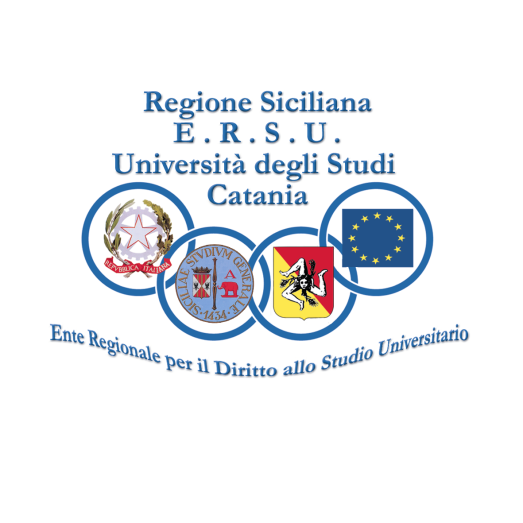 AVVISO PUBBLICO PER MANIFESTAZIONE DI INTERESSEVisti gli artt. 36 e 63 del D. Lgs. 50/2016;Visto il decreto n° 963 del 07/12/2016 di approvazione del progetto esecutivo dei lavori di cui trattasi.Visto il Decreto a contrarre n. 963 del 07/12/2016;SI RENDE NOTOche l’E.R.S.U. di CATANIA–  Ufficio Tecnico e Lavori, intende effettuare un’indagine di mercato al fine di conoscere le imprese disponibili all’affidamento dei lavori in oggetto, previa richiesta di apposita offerta, mediante procedura negoziata di cui al combinato disposto dagli artt. 36, lett.b, del D. Lgs.50/2016 .Il presente avviso è inteso unicamente all’acquisizione di manifestazioni di interesse al fine di individuare le ditte da invitare al successivo confronto concorrenziale nel rispetto dei principi di non discriminazione, parità di trattamento, proporzionalità e trasparenza. Il presente avviso non costituisce proposta contrattuale e non vincola in alcun modo l’E.R.S.U. di Catania che, per parte sua, sarà libero di avviare altre procedure o di interrompere in qualsiasi momento, per ragioni di pubblico interesse, il procedimento avviato, senza che i soggetti richiedenti possano vantare alcuna pretesa.Descrizione Sommaria dei Lavori: MANUTENZIONE DELLE CENTRALI TERMICHE PRESSO LE RESIDENZE UNIVERSITARIE CENTRO E CITTADELLALuogo di Esecuzione: Catania Varie SediImporto dell’appalto soggetto a ribasso d’asta:  € 13.720,00Oneri per la sicurezza non soggetti a ribasso € 280,004. Modalità di Affidamento: procedura negoziata ai sensi degli artt. 36, lett. b del D. Lgs. 50/2016;5. Criterio di Aggiudicazione: criterio del prezzo più basso mediante ribasso sull’importo dei lavori posto a base di gara, ai sensi dell’art. 95, del D. Lgs. 50/2016.6. Durata dei Lavori: giorni 365 (trecentosessantacinque) giorni naturali e consecutivi decorrenti dalla data del verbale di consegna. La consegna avverrà nei modi stabiliti dalle leggi vigenti.7. Soggetti Ammessi: sono ammessi a partecipare, purché in possesso dei relativi requisiti, i soggetti di cui all’art. 45, del D. Lgs. 50/2016. Per i raggruppamenti temporanei di imprese si applicano le disposizioni dell’art. 48 del D. Lgs. 50/2016, ai consorzi, costituiti anche in forma di società consortile, le disposizioni di cui all’art. 36 dello stesso decreto.8. Requisiti Minimi di Partecipazione:a) Possesso dei requisiti in ordine generale (art. 86, D. Lgs. 50/2016);b) Attestazione di qualificazione, rilasciata da società di attestazione (SOA) regolarmente autorizzata in corso di validità Categoria OG11 o  OS30 o in alternativa dichiarazione ai sensi dell’art.90 D.P.R. 207/2010;c) Attestazione del possesso dei requisiti di ordine economico – finanziario e tecnico 9. Modalità di Partecipazione: le imprese, in possesso dei requisiti, dovranno far pervenire a mezzo servizio postale, corriere, PEC (protocollo@pec.ersucatania.gov.it) o consegna a mano all’Ufficio del Protocollo dell’E.R.S.U. di Catania, Via Etnea,570 – 95128 Catania, perentoriamente entro il giorno 28/12/2016 ore 10,00, la seguente documentazione, pena la non accettazione:a) Allegato “A”, compilato e sottoscritto su ogni pagina. Eventuali correzioni dovranno essere confermate e sottoscritte. In caso di partecipazione in R.T.I. solo l’impresa capogruppo deve presentare l’allegato.b) Copia fotostatica leggibile del documento di identità, valido, di colui che sottoscrive l’allegato “A” (art. 38, comma 3, DPR 445/2000).Sarà cura dell’impresa presentare la propria manifestazione di interesse in tempo utile, non potendo sollevare alcuna eccezione in merito qualora la stessa pervenga oltre il termine stabilito, causa disguidi o inefficienza attribuibili a cause esterne all’Amministrazione.In caso di consegna a mezzo servizio postale, corriere o a mano, sul plico dovrà essere inserita la seguente dicitura “MANIFESTAZIONE DI INTERESSE PER L’AFFIDAMENTO DEI LAVORI DI MANUTENZIONE DELLE CENTRALI TERMICHE PRESSO LE RESIDENZE UNIVERSITARIE CENTRO E CITTADELLA.CIG: Z991C41C79 – non aprire”Alla manifestazione di interesse non dovrà essere allegata alcuna offerta economica, pena la mancata presa in considerazione della stessa.10. Modalità di Selezione dei Concorrenti: a scadenza dell’avviso sarà formato l’elenco delle imprese che hanno manifestato interesse, in possesso dei requisiti richiesti, in base al numero di protocollo di arrivo assegnato; ad ogni candidato verrà assegnato un numero progressivo (dal più basso al più alto) in base all’ordine di arrivo al protocollo dell’Ente della manifestazione di interesse.Le operazioni di sorteggio saranno eseguite dal Responsabile dell’Ufficio Tecnico dell’Ente assistito da due testimoni;Saranno invitati a presentare offerta, mediante Pec, 5 operatori economici, se sussistono in tale numero. In caso di manifestazioni di interesse in numero superiore, si provvederà a selezionare gli operatori sino al limite stabilito, mediante sorteggio pubblico, sulla base dell’elenco suindicato.L’estrazione avrà luogo, salvo impedimento reso noto tramite comunicazione pubblicata sul sito web dell’E.R.S.U. di Catania, alle ore 11.00 del giorno 03/01/2017 presso gli uffici Amministrativi dell’Ente Via Etnea,570 Catania .Alla seduta pubblica potranno partecipare i legali rappresentanti delle imprese che hanno manifestato interesse oppure persone munite di specifica delega, loro conferita dai suddetti legali rappresentanti. Nel corso della seduta sarà reso noto solamente l’elenco dei numeri sorteggiati; l’elenco nominativo delle imprese estratte non potrà essere reso noto sino alla scadenza del termine per la presentazione dell’offerta (art. 53, del D. Lgs. 50/16);11. Disponibilità Documentazione ed Informazioni: il presente avviso ed il relativo allegato, sonodisponibili e possono essere scaricati dal sito internet dell’E.R.S.U. di Catania http://www.ersucatania.it;Per informazioni di natura tecnica: R.U.P. Geom. Giuseppe Riccardo Anfuso tel. 095/7517957/69 fax 095/7517971 – tecnico@ersucatania.gov.it;13. Altre Informazioni: L’E.R.S.U. di Catania inviterà le imprese, individuate con il sorteggio se in numero superiore a 10, a presentare offerta, mediante PEC, assegnando un termine non inferiore a dieci giorni dalla data dell’invito ai sensi dell’art. 36, lett. d) del D. Lgs. 50/2016. Il possesso dei requisiti, per il quale è richiesta apposita autodichiarazione, dovrà essere specificamente dichiarato e verrà accertato dall’E.R.S.U. di Catania;14. Responsabile del Procedimento: Geom. Giuseppe Riccardo Anfuso;15. Avviso Pubblicato: sul sito dell’E.R.S.U. di Catania: http://www.ersucatania.it , e all’Albo Pretorio on-line dell’E.R.S.U. di Catania.16. Trattamento dei Dati Personali: il Responsabile del trattamento dei dati personali ai sensi del D.Lgs n. 196/2003 “Codice della privacy” e del D. Lgs. n. 235/2005 “Codice delle amministrazioni digitali” degli archivi/documenti digitali, è il Responsabile Ufficio Tecnico Geom. Giuseppe Riccardo Anfuso.I dati forniti saranno trattati esclusivamente per lo svolgimento delle attività e per assolvimento degli obblighi previsti dalle leggi e dai regolamenti in materia.Catania, 12/12/2016                                                                                                  F.to  Il Responsabile Ufficio Tecnico									Geom. Giuseppe R. AnfusoALLEGATO “A”DA COMPILARE OBBLIGATORIAMENTE IN TUTTI I CAMPI E SOTTOSCRIVERE DA PARTE DEL CONCORRENTE:Il/La sottoscritto/a ----------------------------------------------------- codice fiscale --------------------------nella sua qualità di -------------------------------------------------------------- autorizzato a rappresentare legalmente l’impresa ----------------------------------------------------------------------------------------------manifesta il proprio interesse a partecipare alla procedura negoziata per l’affidamento dei lavori in oggetto: (barrare la casella che interessa)come impresa singolacome consorzio ………………………………………e, a tal fine consapevole della responsabilità penale a cui può andare incontro nel caso di affermazioni mendaci, ai sensi dell’art. 76 del DPR n. 445/2000:DICHIARADATI GENERALI DELL’IMPRESARagione sociale _________________________________________________________Forma giuridica __________________________________________________________P.iva/cod. fiscale __________________________________________________________Posta elettronica certificata (pec) ______________________________________________sede legale ____________________________- Prov.(______) Cap.__________________via/p.zza ________________________________________________ n.______________sede operativa ______________________________- Prov. (_____) Cap. _____________via/p.zza ________________________________________________ n. ______________indirizzo attività _________________________________- Prov.(_______) Cap. ________via/p.za ______________________________________________ n. ________________numero telefono ________________________________fax ___________________________________________e-mail ________________________________________referente per l’amministrazione Sig. ___________________________________________DICHIARA ALTRESI’1) che l’impresa è iscritta alla CCIAA R.E.A di ____________________________________  data __________________________  n. ______________ codice ___________________ attività _____________________________________________________________;2) di possedere i requisiti di ordine generale di cui all’art. 86 del D.lgs.50/2016 ;3) di non trovarsi in alcuna delle situazioni che comportano l’incapacità a contrattare con lapubblica amministrazione;4) di possedere:o l’attestazione di qualificazione n. ___ rilasciata dalla Soa _________________________,o dichiarazione possesso dei requisiti di cui all’art.90 del D.P.R.  207/2010;regolarmente autorizzata, per la categoria/e ______ e classifica/e: ___________________;5) di aver preso conoscenza ed accettare, senza riserva alcuna, le condizioni dettate dall’avviso;6) di prendere atto e accettare che la presente manifestazione di interesse non vincola in alcun modo l’ E.R.S.U. di Catania.7) ai sensi dell’art. 76, del D.lgs. 50/2016, che tutte le comunicazioni e la documentazione afferente la presente procedura di affidamento dovranno essere inviate al seguente recapito: indirizzo di posta elettronica certificata (pec) __________________________8) ai sensi degli articoli 46 e 47 del DPR 445/2000, che i fatti, stati e qualità riportati nella presente dichiarazione corrispondono a verità.DATA ____________________ FIRMA __________________________________di autorizzare, ai sensi del D.lvo n. 196/2003 e ss.mm.ii., il L’E.R.S.U. di Catania al trattamento dei dati personali, il quale, cautelato da misure idonee a garantirne la sicurezza e la riservatezza, avverrà per sole finalità istituzionali e strumentali dell’organizzazione dell’ente.DATA ___________________ FIRMA ___________________________________Nota bene:- datare e firmare tutte le pagine che compongono la dichiarazione;- barrare le apposite caselle al fine di rendere le dichiarazioni richieste.INDIVIDUAZIONE DEGLI OPERATORI ECONOMICI DA INVITARE ALLA PROCEDURA NEGOZIATA PER L’AFFIDAMENTO DEI LAVORI DI MANUTENZIONE DELLE CENTRALI TERMICHE PRESSO LE RESIDENZE UNIVERSITARIE CENTRO E CITTADELLA.CIG: Z991C41C79INDIVIDUAZIONE DEGLI OPERATORI ECONOMICI DA INVITARE ALLA PROCEDURA NEGOZIATA PER L’AFFIDAMENTO DEI LAVORI DI MANUTENZIONE DELLE CENTRALI TERMICHE PRESSO LE RESIDENZE UNIVERSITARIE CENTRO E CITTADELLA.CIG: ………………………..